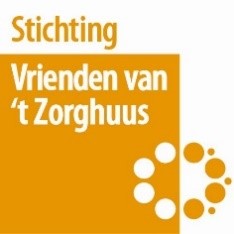                 Jaarverslag 2023    Stichting Vrienden van ‘t Zorghuus Het bestuur van stichting Vrienden van ‘t Zorghuus bestaat uit vier personen: Karin van Dijck (voorzitter), Sieb Nijssen (bestuurslid), Ingrid Bovee (secretaris) en Annemarie Koonings (bestuurslid, contactpersoon vrijwilligers en penningmeester).  De planning bestaat uit zes vergaderingen per jaar. Deze vergaderingen worden geagendeerd en genotuleerd. Tevens worden er 2 Vrienden van avonden per jaar georganiseerd.Twee keer per jaar sluiten de zorgprofessionals aan. Het gezelschap bestaat dan uit het voltallige bestuur van de stichting Vrienden van, Mieke Romme (bestuurslid van stichting ‘t Zorghuus), Ria Brouwers, Mirthe Aarts, (zorgprofessionals). Anny van den Munckhof (eindredacteur ‘t Vriendennieuws), Ton Swinkels (onderhoud). Het bestuur komt minimaal één week voorafgaand aan een vergadering met de zorgprofessionals bijeen als voorbereiding op deze vergadering.De nieuwjaarsborrel heeft in januari 2023 weer zijn doorgang gevonden en er was een mooie opkomst voor en door de vrijwilligers. In de loop van het jaar hebben de bewoners kunnen genieten van een huifkartocht, een dag uit en een avond carnaval mede dankzij ondersteuning door Vrienden van ‘t Zorghuus. Vanuit de voormalige Volksuniversiteit die educatieve projecten ondersteund hebben we een gift mogen ontvangen waarvan we een geluidsinstallatie en 4 IPad aangekocht hebben. Drie ervan zijn nu in gebruik bij de woongroepen en 1 ervan is in gebruik bij ’t Praothuus tijdens de inloop ochtenden.  Ook met Sinterklaas zijn de bewoners verrast met een passend cadeau voor alle drie de woongroepen.Het koffie moment met de rijvrijwilligers en de gastgevers van ‘t Praothuus zijn altijd goed bezocht en zeer geslaagd, er is afgesproken om dit 1 keer kwartaal te doen. In oktober bestond ’t Praothuus 3 jaar en iedereen weet steeds beter de weg hiernaar toe te vinden. De maandagmiddagen zijn over het algemeen goed bezocht, de donderdag ochtenden daarentegen iets minder, daarom zal er vanaf begin januari 2024 een extra invulling gegeven worden op deze ochtend in de vorm van een repaircafé en ondersteuning bij vragen over tablet of computer.De kosten van het lenen van de duofiets komt ten goede aan ’t Praothuus waarvoor koffie en thee ingekocht kan worden. In mei vond er de jaarlijkse Vrienden van avond plaats. De beide voorzitters van ’t bestuur en van de Vrienden van vertelden over de stand van zaken rondom ’t Zorghuus en de vrienden van.Het jaarverslag is terug te vinden op de website. Beide zorgmanagers van beide woongroepen vertelde over hun vooruitblik naar de toekomst. “Blijven werken aan kwaliteit van zorg”.Er is een goed en gemotiveerd team van management, medewerkers en vrijwilligers. Er wordt continu gewerkt aan kwaliteit van zorg en het welzijn van de bewoners.Het aantal vrijwilligers is hetzelfde gebleven. Zorgprofessionals geven aan wanneer ze voor een bepaalde klus of activiteit ondersteuning nodig hebben. Veelal door een persoonlijke benadering wordt de vrijwilliger gevonden. Vrijwilligers die stoppen worden veelal vriend van de stichting. Een chocoladeletter is als presentje geschonken aan alle vrijwilligers in Sinterklaastijd.De vrienden en vrijwilligers ontvangen een verjaardagskaart en mensen die een financiële gift hebben gedaan, ontvangen een persoonlijke bedankkaart.In november vond een Vriendenavond plaats met twee onderwerpen. Fanny van der Laak kwam haar inspirerende plannen voor de toekomst vertellen. Een bruisende dag beleving in onze toekomstige Dorpshuis”. (Kerkgebouw) Aansluitend vertelde Linda Custers als dorpsondersteuner wat zij zoal doet. Zij vertelde aan de hand van wat praktische voorbeelden over de ervaringen in het dorp. De stichting heeft mooie bijdragen mogen ontvangen vanuit persoonlijke giften, Rabobank Clubsupport, NLDoet, een duofiets in bruikleen van Edwin en Claudia Keijsers en bestuur voormalige Volksuniversiteit. Dit is in een financieel jaarverslag terug te vinden en gecontroleerd door een kascommissie. Financieel staat het er goed voor. In principe heeft de Stichting Vrienden van ’t Zorghuus steeds rond de € 5000.00 in kas. Communicatie verloopt via mail, zorgprofessionals en YNB. 